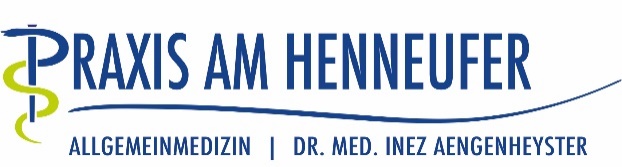 Vollmacht für eine ärztliche Behandlung MinderjährigerHiermit erlauben wir (Eltern)    _______________________________________,dass sich unser Kind (Name, Geb.-Datum) __________________________________am Behandlungstag (Datum)________________   allein in der Praxis behandeln lassen darf. Ein(e) körperliche Untersuchung/  Blutentnahme  / EKG/   Sonografie/    Lungenfunktionsprüfung  (Bitte nicht zutreffendes streichen) wird ausdrücklich gestattet.Meschede, den _________________       Unterschrift Eltern____________________ErstelltName:Sign.GeprüftName:Sign.FreigegebenName:Sign.